Отрицательное заключение о проведении оценки фактического воздействияПостановления Администрации города Ханты-Мансийскаот 28.07.2015 №845 «Об утверждении Порядка предоставления из бюджета города Ханты-Мансийска субсидий  организациям речного транспорта, осуществляющим перевозку пассажиров и багажа на пригородной линии «Ханты-Мансийск – Дачи»  Управление экономического развития и инвестиций Администрации города Ханты-Мансийска, ответственное за внедрение оценки регулирующего воздействия в муниципальном образовании (далее – уполномоченный орган), в соответствии с разделом 5 постановления Администрации города Ханты-Мансийска от 14.02.2019 №116 «Об утверждении Порядка проведения оценки регулирующего воздействия проектов муниципальных нормативных правовых актов города Ханты-Мансийска, экспертизы и оценки фактического воздействия муниципальных нормативных правовых актов города Ханты-Мансийска, затрагивающих вопросы осуществления предпринимательской и инвестиционной деятельности», (далее – Порядок), рассмотрев постановление Администрации города Ханты-Мансийска от 28.07.2015 №845 «Об утверждении Порядка предоставления из бюджета города Ханты-Мансийска субсидий  организациям речного транспорта, осуществляющим перевозку пассажиров и багажа на пригородной линии «Ханты-Мансийск – Дачи», пояснительную записку к нему, сводный отчет о проведении оценки фактического воздействия (далее – ОФВ) свод предложений, содержащий результаты публичных консультаций, подготовленные Управлением транспорта, связи и дорог Администрации города Ханты-Мансийска, сообщает следующее.Отчет о проведении оценки фактического воздействия муниципального нормативного правового акта (далее – нормативный акт) направлен для подготовки настоящего заключения впервые.                                                                                         Информация о проведении оценки фактического воздействия размещена на официальном сайте муниципального образования «01» июня 2020 года.По нормативному акту  проведены публичные консультации в период с 01.06.2020 по 20.06.2020.В соответствии с разделом 5 постановления Администрации города Ханты-Мансийска от 14.02.2019 №116 «Об утверждении Порядка проведения оценки регулирующего воздействия проектов муниципальных нормативных правовых актов города Ханты-Мансийска, экспертизы и оценки фактического воздействия муниципальных нормативных правовых актов города Ханты-Мансийска, затрагивающих вопросы осуществления предпринимательской и инвестиционной деятельности», Порядка , Управлением транспорта, связи и дорог Администрации города Ханты-Мансийска в период с 01.06.2020 по 20.06.2020 года проведены публичные консультации по постановлению Администрации города Ханты-Мансийска от 28.07.2015 №845 «Об утверждении Порядка предоставления из бюджета города Ханты-Мансийска субсидий  организациям речного транспорта, осуществляющим перевозку пассажиров и багажа на пригородной линии «Ханты-Мансийск – Дачи».При проведении публичных консультаций получены отзывы от:1.	Общество с ограниченной ответственностью «Здравсервис Ко»;2.	Индивидуального предпринимателя Биричевского Артура Вячеславовича;3.	ООО «Рыбоперерабатывающий комбинат «Ханты-Мансийский».4.	Региональное отделение по Ханты-Мансийскому автономному округу – Югре Межрегиональная общественная организация «Ассоциация молодых предпринимателей»5.	ХМРО "ОПОРА РОССИИ"	Стандартные издержки субъектов предпринимательской деятельности, возникающие в связи с исполнением постановления Администрации города Ханты-Мансийска от 28.07.2015 №845 «Об утверждении Порядка предоставления из бюджета города Ханты-Мансийска субсидий  организациям речного транспорта, осуществляющим перевозку пассажиров и багажа на пригородной линии «Ханты-Мансийск – Дачи» (далее – Порядок),  состоят из информационных издержек по выполнению информационного требования, содержащегося в проекте нормативного акта. Для участия в Конкурсе Субъектом представляется в Управление следующий пакет документов:1.Заявление на участие в конкурсе на получение финансовой поддержки в форме субсидии2.Копии учредительных и регистрационных документов, заверенные подписью руководителя (копии свидетельства о государственной, свидетельства о постановке на учет в налоговом органе, копия паспорта, листа записи ЕГРЮЛ или ЕГРИП, копия устава или учредительного договора, документа, подтверждающего полномочия руководителя организации.3.Копии бухгалтерской и налоговой отчетности  за предшествующий календарный год, заверенные заявителем с отметкой налогового органа о принятии в налоговый орган (в зависимости от системы налогообложения декларации по налогу на доходы физических лиц, по налогу на прибыль, единому налогу на вмененный доход, по налогу, уплачиваемому в связи с применением упрощенной системы налогообложения или выписки из книги доходов и расходов для индивидуальных предпринимателей.4. Прочие документы Оценка информационных издержек предоставления субсидий из бюджета города в соответствии с постановлением Администрации города Ханты-Мансийска от 28.07.2015 №845 «Об утверждении Порядка предоставления из бюджета города Ханты-Мансийска субсидий  организациям речного транспорта, осуществляющим перевозку пассажиров и багажа на пригородной линии «Ханты-Мансийск – Дачи» Единовременные расходы на предоставление документов на получение субсидии: 1.	На подготовку документов в соответствии с информационными требованиями трудозатраты составят 11 человеко-часов (tит).  Для расчета средней стоимости часа работы персонала (W) принята средняя заработная плата работающего населения в целом по Российской Федерации на конец 2017 года по данным Росстата, которая составила 35900 руб.  Норма рабочего времени в системе "Калькулятор издержек" принята                          в размере 168 часов в месяц.   Следовательно, стоимость 1 человеко-часа составит (W):   35900руб./мес. : 168 час./мес. = 213,69 руб./час.	Страховые взносы от ФОТ в размере 30,8%:   (213,69 руб./час.*30,8%= 65,82 руб./час.)  Частота выполнения: 1 раз	Действия: 	Подготовка документов, копирование подшивка, заверение – 8 час. 				Транспортировка пакета документов в Администрацию города – 2 час.  	Итого: W = 10 час. *(213,69 руб./час.+ 65,82 руб./час.) = 2795,1 руб.	2. Для выполнения информационного требования потребуются следующие расходные материалы:- картридж для принтера в количестве 1 шт.: МР = 2250 рублей;- бумага формата А-4 в количестве 1 уп. (500 л.): МР = 250 рублей.Средняя рыночная цена расходных материалов определена на основании данных, размещенных в сети Интернет.Аиэ - информационный элементРасчет объема потребности картриджа:  Аиэ1 = 2250 / 500 л.* 100 л. = 450 рублей.Расчет стоимости бумаги: Аиэ2 = 250 руб. / 500 л. * 20 л. = 50 рублей.Итого, расчет стоимости приобретения расходных материалов составляет: А иэ = 500 рублей.3.	Расчет транспортных расходов (Атр.).                                                                                    Тариф на проезд в автобусах по муниципальным маршрутам регулярных перевозок на территории города Ханты-Мансийска 2018 год установлен в размере 23,50 рубля.   Частота выполнения: 2 поездки. Атр = 23,50 руб. * 2 = 47 рублей. 4.	Итого единовременные издержки субъектов предпринимательской деятельности составят (Аис = W + Аиэ    +  Атр):     	Аис  = 2795,1  руб. + 500 руб. + 47 руб. = 3342,1рубль. Справочно: по расчету в системе "Калькулятор издержек" сумма составила 4683,90 рублей. Периодические расходы по предоставлению отчетности:Акт приемки оказанных услуг представляется два раза в месяц: с 02 до 05 числа - за вторую половину истекшего месяца; с 16 по 20 число - за первую половину текущего месяца.1. На подготовку документов в соответствии с информационными требованиями трудозатраты составят 2 человеко-часа (tит).	Для расчета средней стоимости часа работы персонала (W) принята средняя заработная плата работающего населения в целом по Российской Федерации на конец 2017 года по данным Росстата, которая составила 35900 руб. 	Норма рабочего времени в системе "Калькулятор издержек" принята                          в размере 168 часов в месяц. Следовательно, стоимость 1 человеко-часа составит (W): 35900 руб./мес. : 168 час./мес. = 213,69 руб./час.В год: 213,69 руб./час. * 2 час. = 427,38 руб./мес.Страховые взносы от ФОТ в размере 30,8%: 427,38 руб./мес. * 30,8% = 131,63 руб./мес.        Частота выполнения: 24 раз в годИтого: W = (427,38 руб./мес. + 131,63 руб./мес.) *24 раз в год = 13416,24 руб.      2. Для выполнения информационного требования потребуется печать 2 листов  бумаги стоимость которых не существенна и составит менее 5% от затрат рабочего времени. В связи с чем стоимость приобретений в определении общей стоимости периодических расходов не учитывается.3.Расчет транспортных расходов (Атр.).Тариф на проезд в автобусах по муниципальным маршрутам регулярных перевозок на территории города Ханты-Мансийска на 2018 год установлен в размере 23,50 рубля.   Частота выполнения: 2 поездок в год (2 поездки * 1 отчет). Атр = 23,50 руб. * 2 = 47 рубль. 4.	Итого периодические издержки субъектов предпринимательской деятельности составят (Аис = W + Аиэ    +  Атр):Аис  = 13416,24руб. + 47 руб. = 13463,24 рубля. Стандартные издержки, возникающие в связи с исполнением требований, устанавливаемых проектом постановления составят: Аиз = W+ Атр.Аиз. = 3342,1 руб. + 13463,24 руб. = 16805,34руб.По результатам рассмотрения представленных документов установлено, что процедуры, предусмотренные разделом 5 Порядка, соблюдены.Нормативным актом утвержден механизм предоставления из бюджета города Ханты-Мансийска субсидий организациям речного транспорта, осуществляющим перевозку пассажиров и багажа на пригородной линии «Ханты-Мансийск – Дачи», определяется критерии отбора, цели, условия и порядок предоставления субсидии, контроль и порядок возврата субсидии.Согласно информации органа, осуществляющего оценку фактического воздействия нормативного акта, с даты вступления в силу нормативного акта (28.07.2015) до даты проведения оценки фактического воздействия нормативного акта (01.06.2020): количество организаций организациям речного транспорта, осуществляющим перевозку пассажиров и багажа на пригородной линии «Ханты-Мансийск – Дачи, и получающих субсидию на возмещение затрат в связи с осуществлением указанных перевозок, осталось неизменным- 1(АО «Северречфлот»).Информация, содержащаяся в отчете  о проведении оценке фактичекского воздействия, не достаточна.В пункте  VI отчета «Сведения о реализации методов контроля эффективности достижения цели правового регулирования, установленных муниципальным нормативным правовым актом, а также организационно-технических, методологических,  информационных и иных мероприятий с указанием соответствующих расходов бюджета города Ханты-Мансийска» подпунктах 6.2. «Описание результатов реализации методов контроля эффективности достижения целей и необходимых для достижения целей мероприятий» и 6.3. « Оценка расходов бюджета города» отсутствует информация.Выводы и предложения:1. Устранить замечания к сводному отчету об оценке фактичекского воздействия .Начальник управления	 С.А. Наумов		             				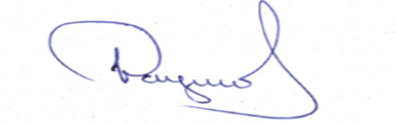 Исполнитель:Путина Светлана НиколаевнаТел.352-416Наименование субъекта публичных консультацийВысказанное мнение(замечания и (или) предложения)Позиция
регулирующего   органа или органа, осуществляющего экспертизу муниципальных нормативных правовых актов(с обоснованием позиции)Общество с ограниченной ответственностью «Здравсервис Ко»Предоставлять субсидии не только муниципальным предприятиям, но и предпринимателям- Требуется внесение изменений или издание нового НПАИндивидуальный предприниматель Биричевский Артур ВячеславовичРассмотрение возможности представления документов для получения субсидии в электронном видеТребует законодательного регулирования о наделении полномочного органа сертификатами ключей квалифицированных цифровых подписей и утверждения порядка взаимодействия в электронном видеООО «Рыбоперерабатывающий комбинат «Ханты-Мансийский»Отсутствует-РО по ХМАО – Югре Межрегиональная общественная организация «Ассоциация молодых предпринимателей»Рассмотреть заявительный порядок представления субсидий.Требуется внесение изменений или издание нового НПАХМРО "ОПОРА РОССИИ"Увеличить размер выплатыТребуется увеличение размеров бюджетных ассигнований